 Casinos de juego autorizados por la Ley N° 19.995 generan recaudación tributaria de $ 10.651 millones en junio de 2018Del total de impuestos generados por los 18 casinos de juego en funcionamiento -sin contar a los siete casinos de concesión municipal- un 43% va destinado al patrimonio de los gobiernos regionales y municipalidades de los territorios en donde operan y un 57% a fondos generales de la nación.Durante junio de 2018, los 18 casinos de juego autorizados por la Ley N° 19.995 -sin contar a los siete casinos de concesión municipal- aportaron un total de $ 10.651 millones en impuestos, de los cuales $ 4.607 millones corresponden al impuesto específico al juego destinados a los Gobiernos Regionales y Municipalidades en donde operan para el financiamiento de obras de desarrollo, además de la suma de $ 4.538 millones asociados al pago de IVA y $ 1.506 millones correspondientes al impuesto por entrada a las salas de juego, que se destinan a los fondos generales de la nación. Los 13 gobiernos regionales y las 18 municipalidades reciben los fondos provenientes del impuesto específico al juego, el mes subsiguiente del pago de los mismos por parte de las sociedades operadoras. Por lo tanto, estos recursos serán recibidos por los gobiernos locales en septiembre.En la Región de Arica y Parinacota, Casino Luckia Arica registró ingresos tributarios por un total de $ 191 millones, de los cuales $ 35 millones se destinan al Gobierno Regional y $ 35 millones a la Municipalidad de Arica por concepto de impuesto específico al juego, a los que suma una recaudación fiscal de $ 67 millones por concepto de IVA y $ 54 millones por concepto de entrada.En la Región de Antofagasta, Marina del Sol Calama y Enjoy Antofagasta registraron ingresos tributarios por un total de $ 1.212 millones, de los cuales $ 259 millones se destinan al Gobierno Regional, en tanto que $ 78 millones y $ 181 millones se destinan a los municipios de Calama y Antofagasta, respectivamente, por concepto de impuesto específico al juego. En recaudación fiscal, Marina del Sol Calama generó aportes de $ 153 millones de por concepto de IVA y $ 56 millones por concepto de entrada. A su vez, Enjoy Antofagasta generó aportes de $ 362 millones por concepto de IVA y $ 123 millones por concepto de entrada.En la Región de Atacama, Antay Casino & Hotel registró ingresos tributarios por un total de $ 390 millones, de los cuales $ 78 millones se destinan al Gobierno Regional y $ 78 millones a la Municipalidad de Copiapó por concepto de impuesto específico al juego, a los que suma una recaudación fiscal de $ 159 millones por concepto de IVA y $ 75 millones por concepto de entrada.En la Región de Coquimbo, Ovalle Casino Resort S.A. registró ingresos tributarios por un total de $ 172 millones, de los cuales $ 32 millones se destinan al Gobierno Regional y $ 32 millones a la Municipalidad de Ovalle por concepto de impuesto específico al juego, a los que suma una recaudación fiscal de $ 60 millones por concepto de IVA y $ 48 millones por concepto de entrada.En la Región de Valparaíso, Casino de Juegos del Pacífico y Casino de Juego de Rinconada registraron ingresos tributarios por un total de $ 1.464 millones, de los cuales $ 338 millones se destinan al Gobierno Regional, en tanto que $ 56 millones y $ 282 millones se destinan a los municipios de San Antonio y Rinconada, respectivamente, por concepto de impuesto específico al juego. En recaudación fiscal, Casino de Juegos del Pacífico generó aportes de $ 106 millones por concepto de IVA y $ 52 millones por concepto de entrada. A su vez, Casino de Juego de Rinconada generó aportes de $ 536 millones por concepto de IVA y $ 94 millones por concepto de entrada.En la Región de O’Higgins, Sun Monticello y Casino de Colchagua registraron ingresos tributarios por un total de $ 2.900 millones, de los cuales $ 666 millones se destinan al Gobierno Regional, en tanto que $ 620 millones y $ 46 millones se destinan a los municipios de Mostazal y Santa Cruz, respectivamente, por concepto de impuesto específico al juego. En recaudación fiscal, Sun Monticello generó aportes de $ 1.215 millones de por concepto de IVA y $ 234 millones por concepto de entrada. A su vez, Casino de Colchagua generó aportes de $ 93 millones por concepto de IVA y $ 25 millones por concepto de entrada.En la Región del Maule, Gran Casino de Talca registró ingresos tributarios por un total de $ 385 millones, de los cuales $ 81 millones se destinan al Gobierno Regional y $ 81 millones a la Municipalidad de Talca por concepto de impuesto específico al juego, a los que suma una recaudación fiscal de $ 163 millones por concepto de IVA y $ 61 millones por concepto de entrada.En la Región del Bío Bío, Marina del Sol Talcahuano y Casino Gran Los Ángeles registraron ingresos tributarios por un total de $ 1.513 millones, de los cuales $ 311 millones se destinan al Gobierno Regional, en tanto que $ 277 millones y $ 34 millones se destinan a los municipios de Talcahuano y Los Ángeles, respectivamente, por concepto de impuesto específico al juego. En recaudación fiscal, Marina del Sol Talcahuano generó aportes de $ 557 millones de por concepto de IVA y $ 222 millones por concepto de entrada. A su vez, Casino Gran Los Ángeles generó aportes de $ 67 millones por concepto de IVA y $ 45 millones por concepto de entrada.En la Región de La Araucanía, Dreams Temuco registró ingresos tributarios por un total de $ 747 millones, de los cuales $ 157 millones se destinan al Gobierno Regional y $ 157 millones a la Municipalidad de Temuco por concepto de impuesto específico al juego, a los que suma una recaudación fiscal de $ 311 millones por concepto de IVA y $ 122 millones por concepto de entrada.En la Región de Los Ríos, Dreams Valdivia registró ingresos tributarios por un total de $ 399 millones, de los cuales $ 82 millones se destinan al Gobierno Regional y $ 82 millones a la Municipalidad de Valdivia por concepto de impuesto específico al juego, a los que suma una recaudación fiscal de $ 160 millones por concepto de IVA y $ 75 millones por concepto de entrada.En la Región de Los Lagos, Marina del Sol Osorno y Enjoy Chiloé registraron ingresos tributarios por un total de $ 472 millones, de los cuales $ 100 millones se destinan al Gobierno Regional, en tanto que $ 70 millones y $ 30 millones se destinan a los municipios de Osorno y Castro, respectivamente, por concepto de impuesto específico al juego. En recaudación fiscal, Marina del Sol Osorno generó aportes de $ 143 millones de por concepto de IVA y $ 52 millones por concepto de entrada. A su vez, Enjoy Chiloé generó aportes de $ 57 millones por concepto de IVA y $ 21 millones por concepto de entrada.En la Región de Aysén, Dreams Coyhaique registró ingresos tributarios por un total de $ 174 millones, de los cuales $ 37 millones se destinan al Gobierno Regional y $ 37 millones a la Municipalidad de Coyhaique por concepto de impuesto específico al juego, a los que suma una recaudación fiscal de $ 70 millones por concepto de IVA y $ 31 millones por concepto de entrada.En la Región de Magallanes, Dreams Punta Arenas registró ingresos tributarios por un total de $ 633 millones, de los cuales $ 129 millones se destinan al Gobierno Regional y $ 129 millones la Municipalidad de Punta Arenas por concepto de impuesto específico al juego, a los que se suma una recaudación fiscal de $ 259 millones por concepto de IVA y $ 116 millones por concepto de entrada.Impuestos, valores nominales: junio de 2018Ingresos brutos de la industria de casinos de juegoLa industria de casinos de juego, conformada por los 18 casinos de juego autorizados por la Ley N° 19.995 y los 7 casinos de concesión municipal, registró durante junio de 2018, ingresos brutos del juego (win) por $ 39.475 millones, lo que implica una variación real mensual de 0,3 % en comparación con el mismo mes del año anterior, mientras que el crecimiento real acumulado es de -0,7% en los últimos 12 meses.Del total de $ 39.475 millones de ingresos brutos del juego o win, Sun Monticello representó el 19,3% ($ 7.608 millones),  Casino Viña del Mar 11,3% ($ 4.475 millones), Marina del Sol Talcahuano 8,8 % ($ 3.489 millones), Casino Rinconada 8,5 % ($ 3.359 millones),  Coquimbo 6,0 % ($ 2.372 millones), Enjoy Antofagasta 5,7 % ($ 2.268 millones), Dreams Temuco 4,9 % ($ 1.949 millones), Dreams Punta Arenas 4,1% ($ 1.625 millones),   Casino de Iquique 4,1 % ($ 1.624 millones), Casino Puerto Varas 3,2 % ($ 1.277 millones),  Gran Casino de Talca 2,6 % ($ 1.021 millones),  Dreams Valdivia 2,5 % ($ 1.002 millones), Antay Casino & Hotel 2,5% ($ 997 millones), Marina del Sol Calama 2,4% ($ 956 millones), Marina del Sol Osorno 2,3% ($ 897 millones), Casino de Pucón 1,9 % ($ 741 millones), Casino de Juegos del Pacífico 1,7% ($ 662 millones), Casino de Colchagua 1,5 % ($ 584 millones), Dreams Coyhaique 1,1 % ($ 437 millones), Casino Gran Los Ángeles 1,1 % ($ 418 millones),  Casino Luckia Arica 1,1% ($ 417 millones), Casino de Arica 1,0 % ($ 411 millones), Ovalle Casino Resort S.A. 1,0 % ( $ 379 millones), Enjoy Chiloé 0,9 % ($ 355 millones), Casino de Natales 0,4 % ($ 153 millones). Casinos autorizados por la Ley N° 19.995De los ingresos brutos que registró la industria en general, los casinos autorizados por la Ley N° 19.995 alcanzaron ingresos brutos del juego (win) por $ 28.423 millones, lo que representa un 72,0 % del total. Esto implica una variación real de 0,6%, en comparación con junio de 2017. Como resultado, la industria regulada presenta un crecimiento real acumuladode -0,1%, en los últimos doce meses. En los mismos términos, las 452.531 visitas registradas equivalen a una variación de 4,0% en comparación con junio de 2017 y a un crecimiento acumulado del -1,1% en los últimos 12 meses.Respecto del gasto de los visitantes, durante el mes de junio  se registró un gasto promedio de $ 62.808 por visita, lo que implica una variación real de -3,3% respecto de junio de 2017, alcanzando un crecimiento acumulado real del gasto de 1,0% en los últimos 12 meses.El monto jugado en el mes de junio, en las 10.374 máquinas de azar que estuvieron en funcionamiento en los 18 casinos regulados ascendió a $ 366.491 millones. Los premios pagados a los jugadores alcanzaron los $ 343.348 millones, equivalentes al 93,7% del total apostado y como resultado, el ingreso bruto o win correspondiente al juego en máquinas de azar fue de $23.143 millones, que equivale al 81,4 % del ingreso bruto total.Casinos municipales Por su parte, los casinos municipales obtuvieron un total de $ 11.052 millones de ingresos brutos del juego o win, lo que representa un total de 28,0 % del total de la industria. Esta cifra implica una variación real mensual de -1,8% en comparación con junio de 2017 y un crecimiento real acumulado de -1,7% en los últimos 12 meses.Respecto de las visitas, los casinos de concesión municipal (exceptuando a Puerto Varas que no cuenta con la información) registraron un total de 183.499 visitas. Dicha información no es posible comparar, indexar ni sumar con la registrada por la industria autorizada por la Ley N° 19.995, debido a que no son medidas estandarizadas (ver notas del Boletín Estadístico). Por lo mismo, para estos recintos no es posible calcular el gasto promedio por persona.Sobre series de datosCabe recordar que, desde el mes de mayo 2016, en los comunicados de prensa referidos a los resultados operacionales, los porcentajes de variación de los ingresos brutos del juego y gasto promedio, respecto a períodos anteriores, se comunican en términos reales, esto es, corregidos por el valor de la UF del último día del mes.ANEXO: RESULTADOS OPERACIONALES JUNIO DE 2018Industria en general (Casinos autorizados por la Ley N° 19.995 y Casinos Municipales)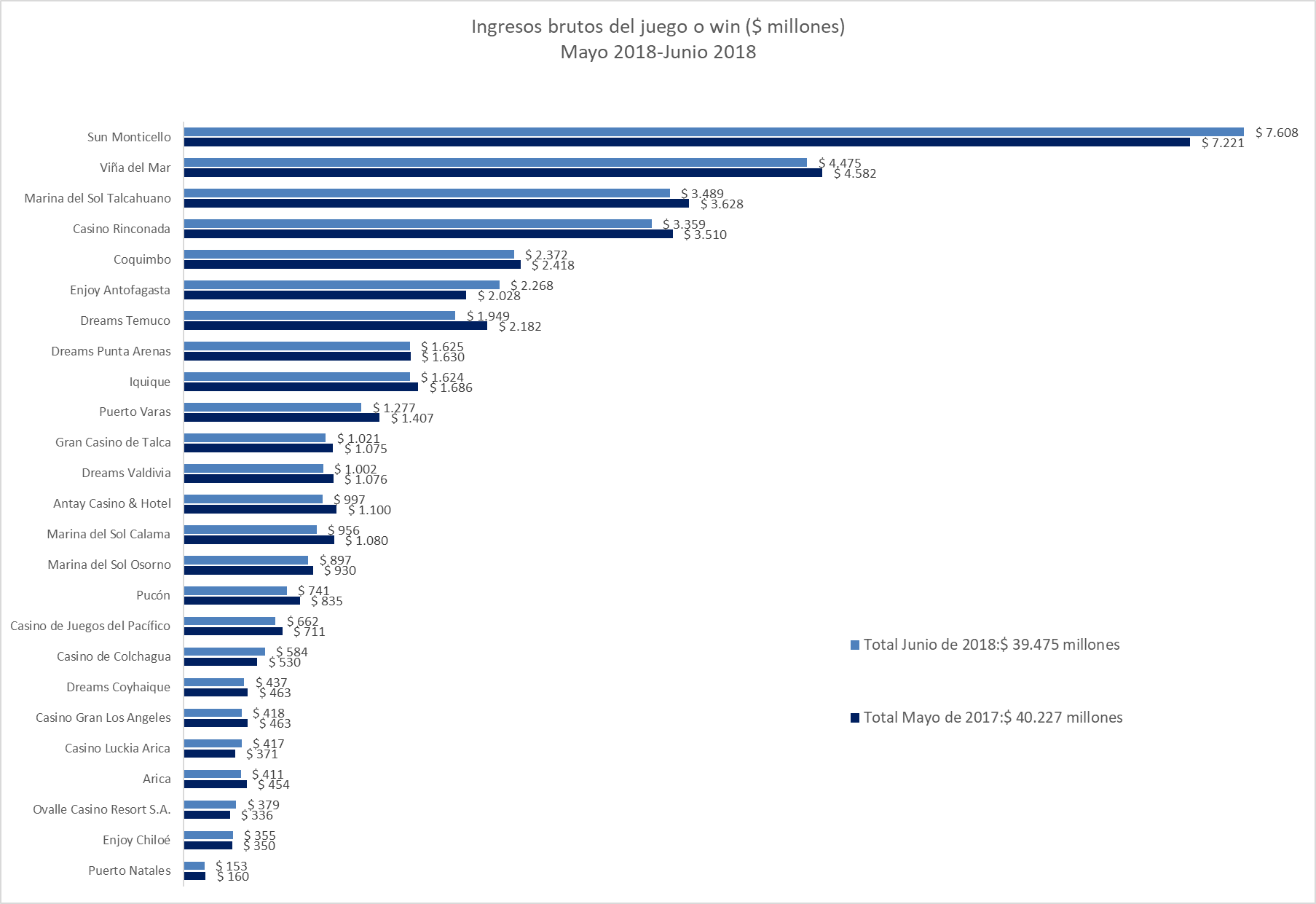 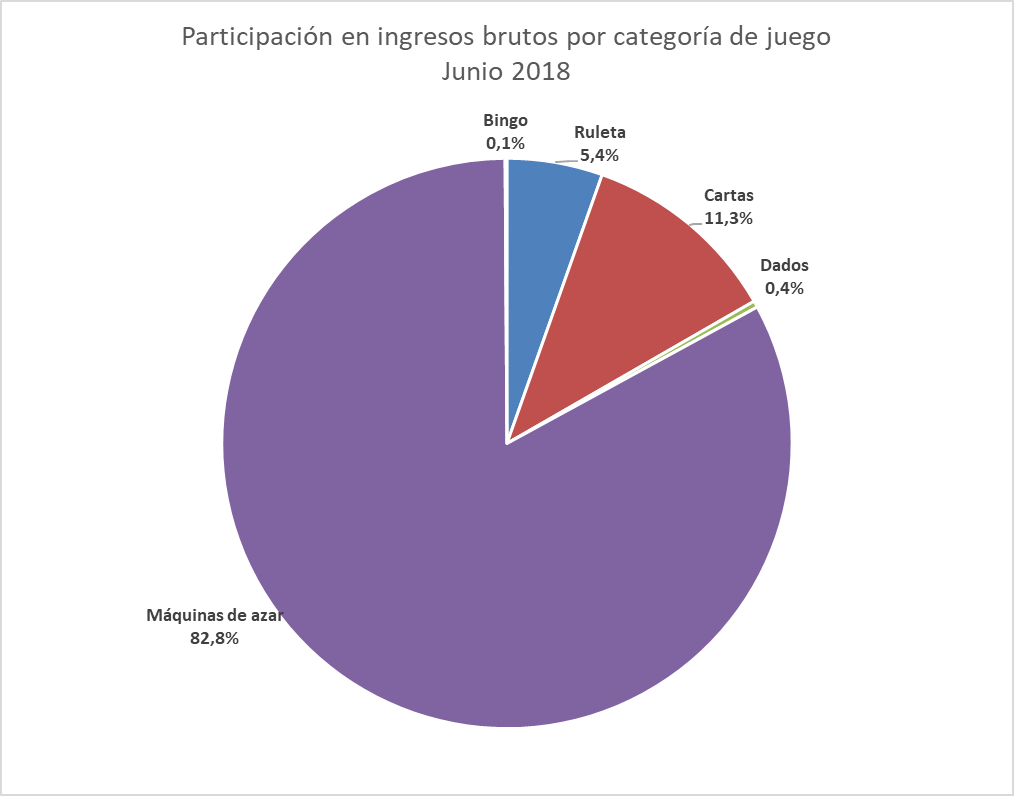 Casinos de juego autorizados por la Ley N° 19.995Resultados Generales, valores nominales ($): junio 2018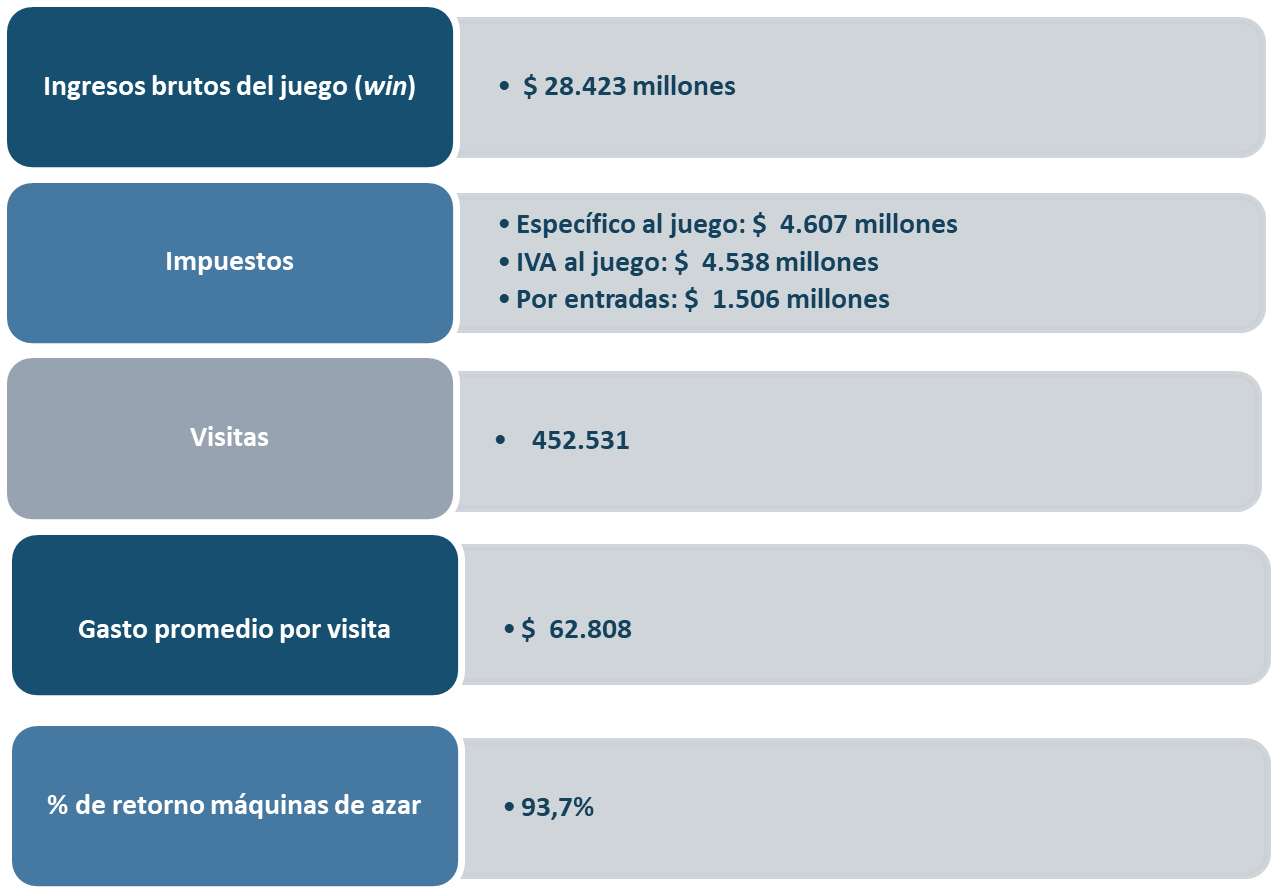 Evolución Mensual ingresos brutos del juego o win, valores reales (UF): Año 2016-2018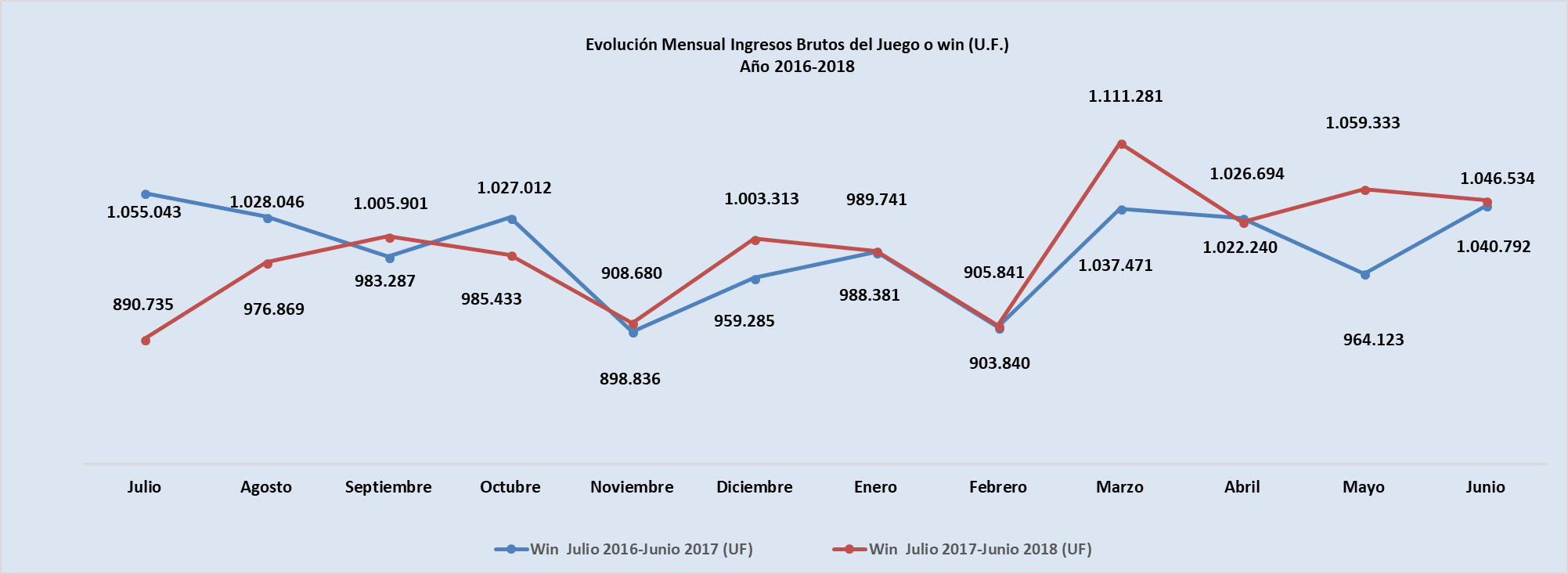 Ingresos brutos del juego o win en valores nominales ($) y reales (UF): Año 2016-2018Nota: Considerando que, a partir de mayo de 2016, la Superintendencia informa las variaciones reales de los resultados operacionales de los casinos de juego, es decir corregidas al valor de la UF del último día del mes, se adjunta la presenta tabla que mantiene la serie histórica para ambas mediciones.Evolución Mensual impuesto específico al juego, valores reales (UF): Año 2016-2018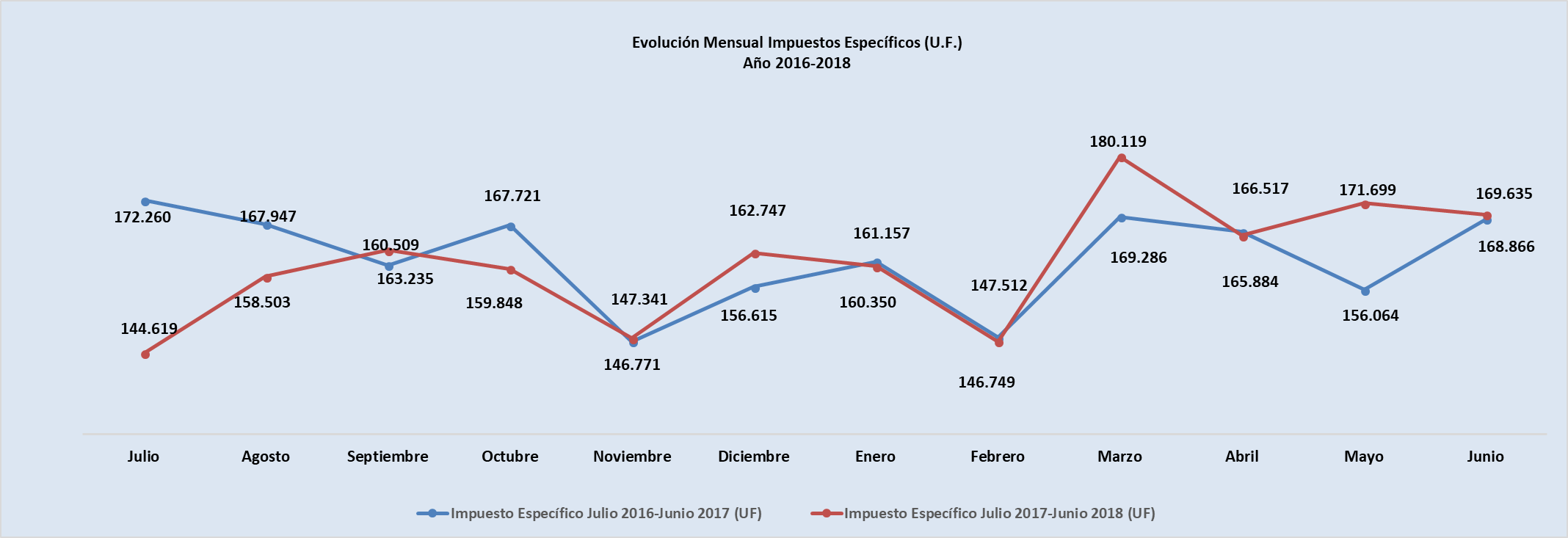 Evolución IVA, valores reales (UF): Año 2016-2018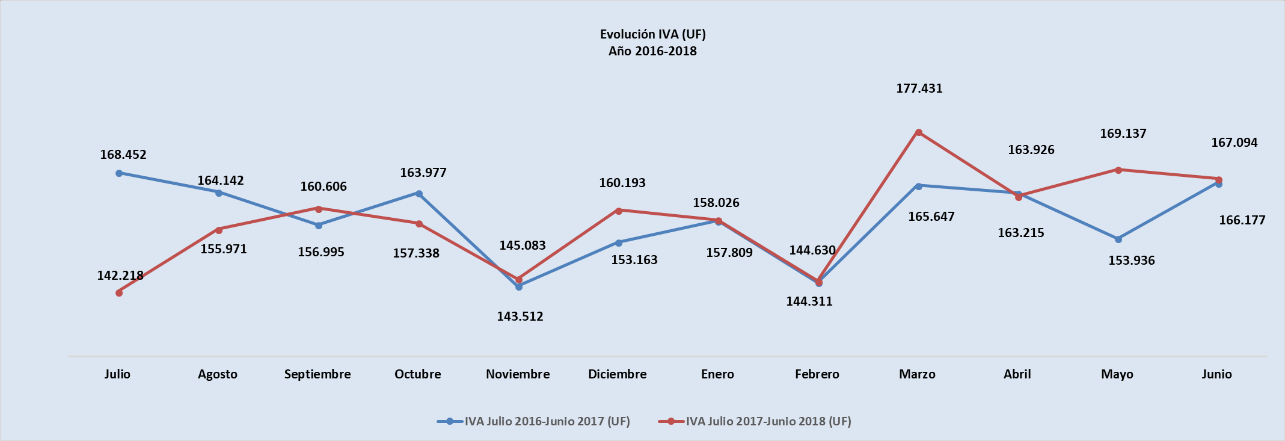 Evolución impuestos por entradas, valores reales (UF): Año 2016-2018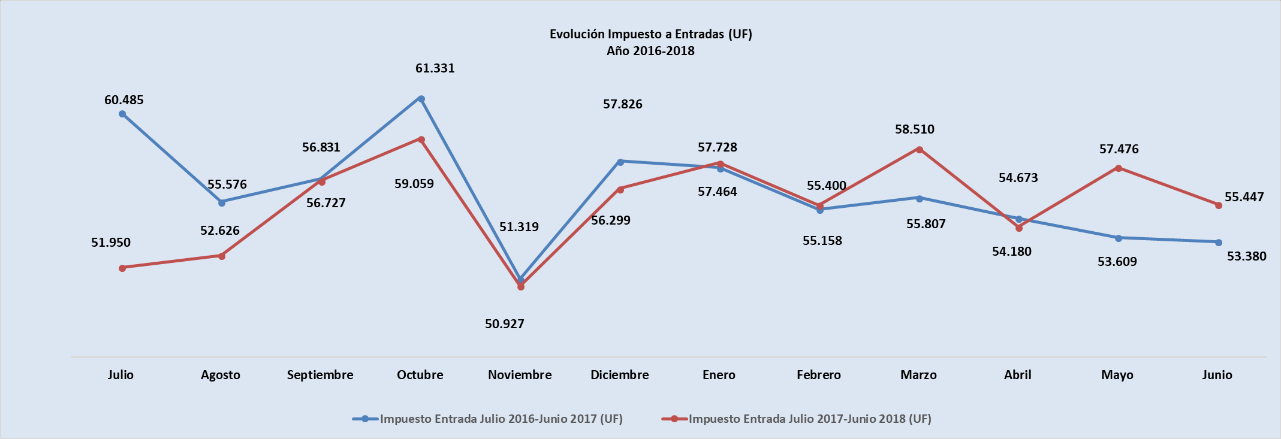 Ingresos brutos del juego o win por casino de juego, valores reales (UF):  mayo 2018 - junio 2018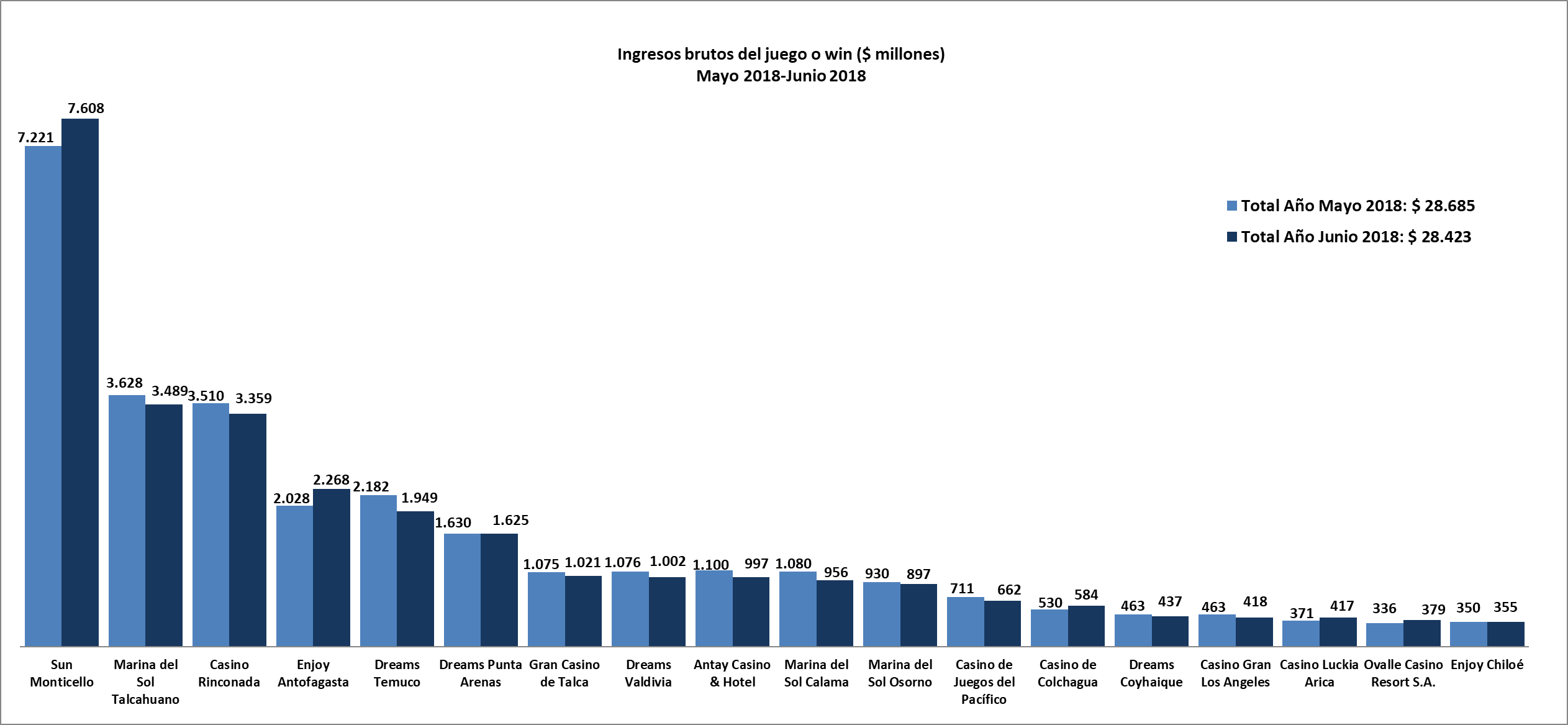 Gasto promedio por visita junio de 2018, valores nominales ($)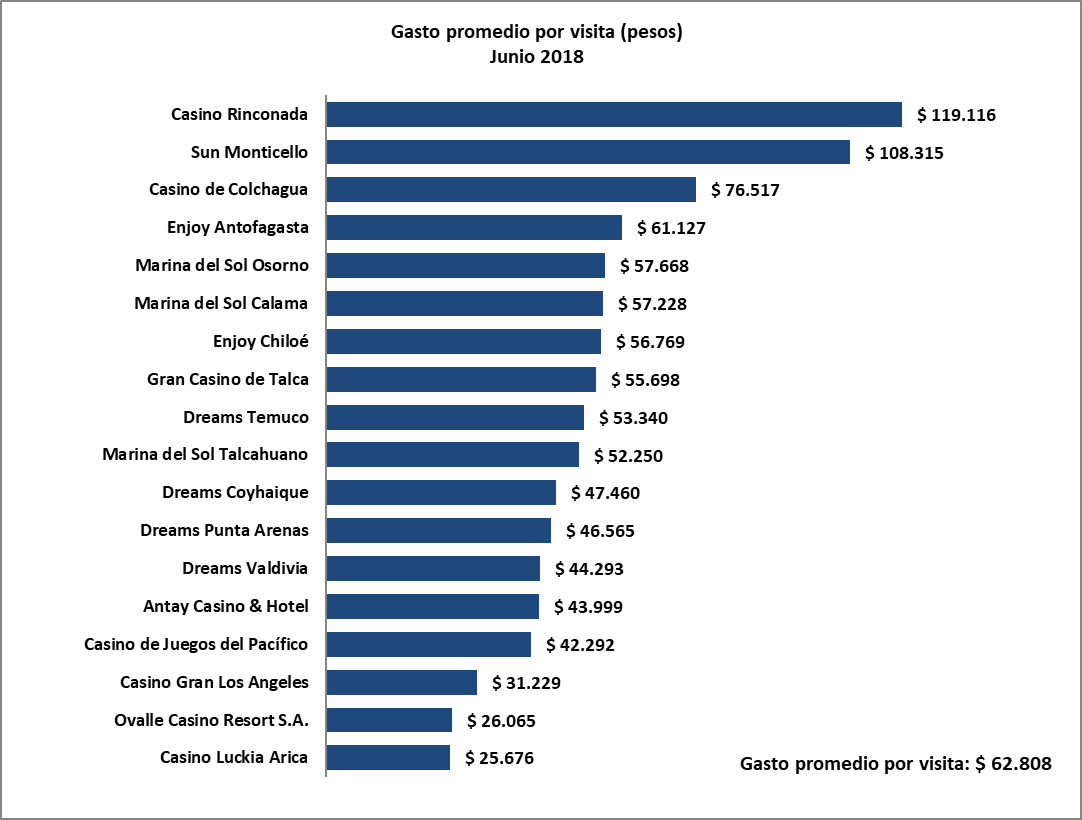 Monto total apostado máquinas de azar, valores nominales ($): junio de 2018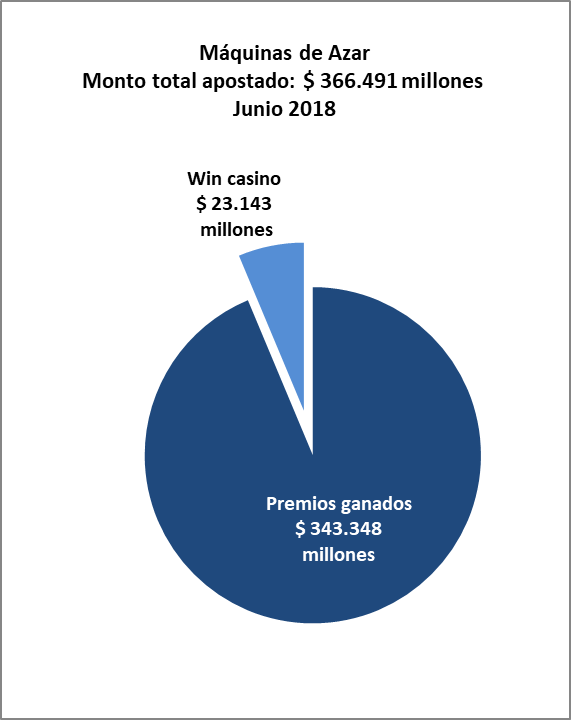 Máquinas de Azar: Montos apostados y premios ganados máquinas de azar, valores nominales ($): junio de 2018Máquinas de azar – Porcentaje de retorno a los clientes, valores nominales: junio de 2018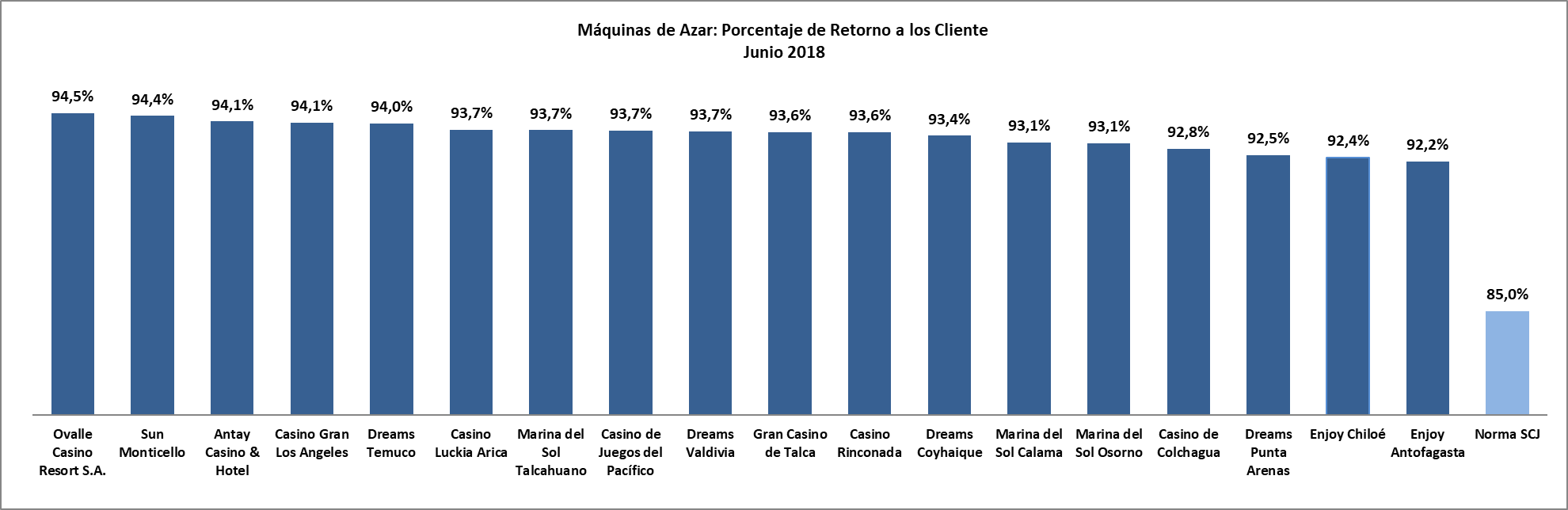 Casinos de juego municipalesEvolución Mensual ingresos brutos del juego o win, valores reales (UF): Año 2016-2018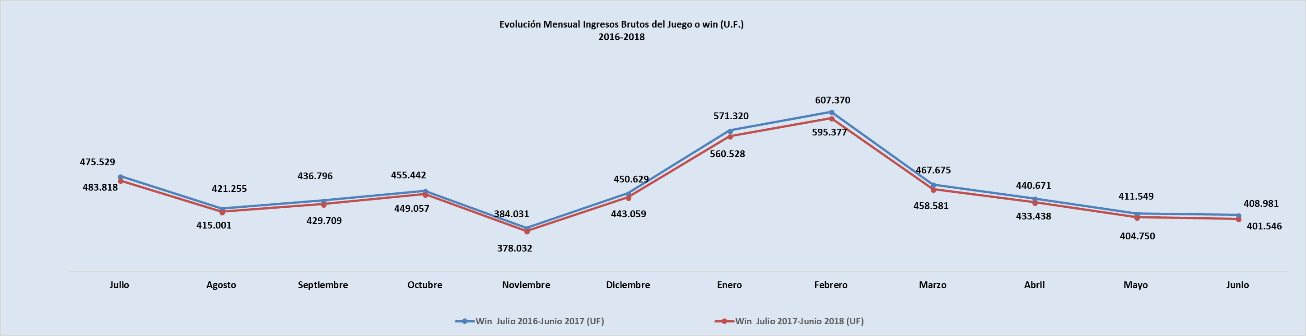 Ingresos brutos del juego o win en valores nominales ($) y reales (UF): Año 2016-2018Ingresos brutos del juego o win por casino de juego: mayo 2018 - junio 2018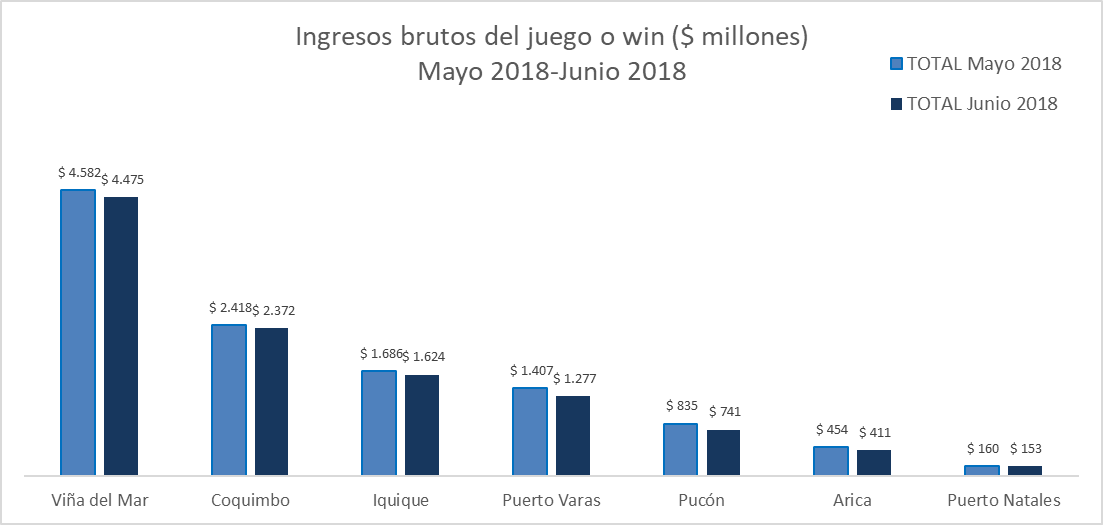 Unidad de Atención Ciudadana y ComunicacionesTel. 2589 3004 -3024 Contacto: Claudia Valladares cvalladares@scj.gob.cl IMPUESTOS  Junio 2018 ($ Millones)IMPUESTOS  Junio 2018 ($ Millones)IMPUESTOS  Junio 2018 ($ Millones)IMPUESTOS  Junio 2018 ($ Millones)IMPUESTOS  Junio 2018 ($ Millones)IMPUESTOS  Junio 2018 ($ Millones)IMPUESTOS  Junio 2018 ($ Millones)RegiónCasinoImpuesto específico Gobierno RegionalImpuesto específico MunicipalidadIVAPor entradaTotalDe Arica y ParinacotaCasino Luckia Arica35356754191De AntofagastaMarina de Sol Calama25978153561.212De AntofagastaEnjoy Antofagasta2591813621231.212De AtacamaAntay Casino & Hotel787815975390De CoquimboOvalle Casino Resort S.A.32326048172De ValparaísoCasino de Juegos del Pacífico33856106521.464De ValparaísoCasino de Juego de Rinconada338282536941.464De O´HigginsSun Monticello6666201.2152342.900De O´HigginsCasino de Colchagua6664693252.900Del MauleGran Casino de Talca818116361385Del Bío BíoMarina de Sol Talcahuano3112775572221.513Del Bío BíoCasino Gran Los Ángeles3113467451.513De La AraucaníaDreams Temuco157157311122747De Los RíosDreams Valdivia828216075399De Los LagosMarina del Sol Osorno1007014352472De Los LagosEnjoy Chiloé100305721472De AysénDreams Coyhaique37377031174De MagallanesDreams Punta Arenas129129259116633TotalTotal2.3042.3044.5381.50610.651JulJulAgoSepOctNovDicEneFebMarAbrMayJunIngresos brutos del juego o win ($ millones)Ingresos brutos del juego o win ($ millones)Ingresos brutos del juego o win ($ millones)Ingresos brutos del juego o win ($ millones)Ingresos brutos del juego o win ($ millones)Ingresos brutos del juego o win ($ millones)Ingresos brutos del juego o win ($ millones)Ingresos brutos del juego o win ($ millones)Ingresos brutos del juego o win ($ millones)Ingresos brutos del juego o win ($ millones)Ingresos brutos del juego o win ($ millones)Ingresos brutos del juego o win ($ millones)Ingresos brutos del juego o win ($ millones)Ingresos brutos del juego o win ($ millones)VALORES NOMINALESVALORES NOMINALESVALORES NOMINALESVALORES NOMINALESVALORES NOMINALESVALORES NOMINALESVALORES NOMINALESVALORES NOMINALESVALORES NOMINALESVALORES NOMINALESVALORES NOMINALESVALORES NOMINALESVALORES NOMINALESVALORES NOMINALESWin Julio 2016-junio 2017 ($ millones)                                  27.581                                   27.581                        26.944                         25.786                         26.971                        23.652                         25.275                         26.012                        23.854                        27.464                         27.270                         25.676                         27.753 Win Julio 2017-junio 2018 ($ millones)                                 23.691                                  23.691                        25.989                         26.814                        26.247                         24.291                        26.887                         26.550                        24.389                         30.001                         27.605                        28.685                        28.423 Crecimiento Win Nominal-14,1%-14,1%-3,5%4,0%-2,7%2,7%6,4%2,1%2,2%9,2%1,2%11,7%2,4%Crecimiento Win Nominal (Anual)Crecimiento Win Nominal (Anual)Crecimiento Win Nominal (Anual)Crecimiento Win Nominal (Anual)Crecimiento Win Nominal (Anual)Crecimiento Win Nominal (Anual)Crecimiento Win Nominal (Anual)Crecimiento Win Nominal (Anual)Crecimiento Win Nominal (Anual)Crecimiento Win Nominal (Anual)Crecimiento Win Nominal (Anual)Crecimiento Win Nominal (Anual)Crecimiento Win Nominal (Anual)1.7%Ingresos brutos del juego o win UF)Ingresos brutos del juego o win UF)Ingresos brutos del juego o win UF)Ingresos brutos del juego o win UF)Ingresos brutos del juego o win UF)Ingresos brutos del juego o win UF)Ingresos brutos del juego o win UF)Ingresos brutos del juego o win UF)Ingresos brutos del juego o win UF)Ingresos brutos del juego o win UF)Ingresos brutos del juego o win UF)Ingresos brutos del juego o win UF)Ingresos brutos del juego o win UF)Ingresos brutos del juego o win UF)VALORES REALESVALORES REALESVALORES REALESVALORES REALESVALORES REALESVALORES REALESVALORES REALESVALORES REALESVALORES REALESVALORES REALESVALORES REALESVALORES REALESVALORES REALESVALORES REALESWin Julio 2016-junio 2017 (UF)Win Julio 2016-junio 2017 (UF)                            1.055.043                   1.028.046                      983.287                    1.027.012                     898.836                      959.285                      988.381                     903.840                     1.037.471                   1.026.694                      964.123                   1.040.792 Win Julio 2017-junio 2018 (UF)Win Julio 2017-junio 2018 (UF)                              890.735                      976.869                    1.005.901                      985.433                     908.680                    1.003.313                       989.741                       905.841                       1.111.281                   1.022.240                   1.059.333                   1.046.534 Crecimiento Win RealCrecimiento Win Real-15,6%-5,0%2,3%-4,0%1,1%4,6%0,1%0,2%7,1%-0,4%9,9%0,6%Crecimiento Win Real (Anual)Crecimiento Win Real (Anual)Crecimiento Win Real (Anual)Crecimiento Win Real (Anual)Crecimiento Win Real (Anual)Crecimiento Win Real (Anual)Crecimiento Win Real (Anual)Crecimiento Win Real (Anual)Crecimiento Win Real (Anual)Crecimiento Win Real (Anual)Crecimiento Win Real (Anual)Crecimiento Win Real (Anual)Crecimiento Win Real (Anual)-0,1%MÁQUINAS DE AZAR: Montos Apostados y Premios Ganados ($ Millones)                                                                                                        Junio 2018 ($ Millones)MÁQUINAS DE AZAR: Montos Apostados y Premios Ganados ($ Millones)                                                                                                        Junio 2018 ($ Millones)MÁQUINAS DE AZAR: Montos Apostados y Premios Ganados ($ Millones)                                                                                                        Junio 2018 ($ Millones)MÁQUINAS DE AZAR: Montos Apostados y Premios Ganados ($ Millones)                                                                                                        Junio 2018 ($ Millones)Casino de Juego Monto total apostadoPremios ganadosPorcentaje de retorno Casino Luckia Arica5.807 5.443 93,7%Marina del Sol Calama12.144 11.310 93,1%Enjoy Antofagasta24.809 22.876 92,2%Antay Casino & Hotel14.618 13.761 94,1%Ovalle Casino Resort S.A.5.371 5.077 94,5%Casino de Juegos del Pacífico9.147 8.570 93,7%Casino Rinconada37.713 35.302 93,6%Sun Monticello92.296 87.127 94,4%Casino de Colchagua6.017 5.585 92,8%Gran Casino de Talca13.997 13.104 93,6%Marina del Sol Talcahuano51.188 47.969 93,7%Casino Gran Los Angeles5.503 5.178 94,1%Dreams Temuco29.499 27.738 94,0%Dreams Valdivia15.469 14.487 93,7%Marina del Sol Osorno11.857 11.037 93,1%Enjoy Chiloé4.026 3.721 92,4%Dreams Coyhaique6.356 5.940 93,4%Dreams Punta Arenas20.673 19.124 92,5%Total366.491 343.348 93,7%JulAgoSepOctNovDicEneFebMarAbrMayJunIngresos brutos del juego o win ($ millones)Ingresos brutos del juego o win ($ millones)Ingresos brutos del juego o win ($ millones)Ingresos brutos del juego o win ($ millones)Ingresos brutos del juego o win ($ millones)Ingresos brutos del juego o win ($ millones)Ingresos brutos del juego o win ($ millones)Ingresos brutos del juego o win ($ millones)Ingresos brutos del juego o win ($ millones)Ingresos brutos del juego o win ($ millones)Ingresos brutos del juego o win ($ millones)Ingresos brutos del juego o win ($ millones)Ingresos brutos del juego o win ($ millones)VALORES NOMINALESVALORES NOMINALESVALORES NOMINALESVALORES NOMINALESVALORES NOMINALESVALORES NOMINALESVALORES NOMINALESVALORES NOMINALESVALORES NOMINALESVALORES NOMINALESVALORES NOMINALESVALORES NOMINALESVALORES NOMINALESWin Julio 2016-junio 2017 ($ millones)                        12.648                                                               11.041                                                 11.455                                                                11.961                            10.105                          11.873                         15.036                         16.030                         12.380                           11.705                         10.960                         10.906 Win Julio 2017-junio 2018 ($ millones)                         11.476                                                              10.858                                                11.903                                                                11.905                            10.221                          11.660                         15.036                          15.907                         12.762                          11.288                          11.542                          11.052 Crecimiento Win Nominal-9,3%-1,7%3,9%-0,5%1,1%-1,8%0,0%-0,8%3,1%-3,6%5,3%1,3%Crecimiento Win Nominal (Anual)Crecimiento Win Nominal (Anual)Crecimiento Win Nominal (Anual)Crecimiento Win Nominal (Anual)Crecimiento Win Nominal (Anual)Crecimiento Win Nominal (Anual)Crecimiento Win Nominal (Anual)Crecimiento Win Nominal (Anual)Crecimiento Win Nominal (Anual)Crecimiento Win Nominal (Anual)Crecimiento Win Nominal (Anual)Crecimiento Win Nominal (Anual)-0,3%Ingresos brutos del juego o win (U.F.)Ingresos brutos del juego o win (U.F.)Ingresos brutos del juego o win (U.F.)Ingresos brutos del juego o win (U.F.)Ingresos brutos del juego o win (U.F.)Ingresos brutos del juego o win (U.F.)Ingresos brutos del juego o win (U.F.)Ingresos brutos del juego o win (U.F.)Ingresos brutos del juego o win (U.F.)Ingresos brutos del juego o win (U.F.)Ingresos brutos del juego o win (U.F.)Ingresos brutos del juego o win (U.F.)Ingresos brutos del juego o win (U.F.)VALORES REALESVALORES REALESVALORES REALESVALORES REALESVALORES REALESVALORES REALESVALORES REALESVALORES REALESVALORES REALESVALORES REALESVALORES REALESVALORES REALESVALORES REALESWin Julio 2016-junio 2017 (UF)                     483.818                                                            421.255                                            436.796                                                            455.442                        384.031                      450.629                       571.320                      607.370                       467.675                       440.671                        411.549                      408.981 Win Julio 2017-junio 2018 (UF)                      475.529                                                            415.001                                            429.709                                                            449.057                        378.032                      443.059                      560.528                       595.377                       458.581                     433.438                      404.750                       401.546 Crecimiento Win Real-1,7%-1,5%-1,6%-1,4%-1,6%-1,7%-1,9%-2,0%-1,9%-1,6%-1,7%-1,8%Crecimiento Win Real (Anual)Crecimiento Win Real (Anual)Crecimiento Win Real (Anual)Crecimiento Win Real (Anual)Crecimiento Win Real (Anual)Crecimiento Win Real (Anual)Crecimiento Win Real (Anual)Crecimiento Win Real (Anual)Crecimiento Win Real (Anual)Crecimiento Win Real (Anual)Crecimiento Win Real (Anual)Crecimiento Win Real (Anual)-1,7%